Постановление администрации Чепкас-Никольского сельского поселения Шемуршинского района Чувашской Республики от 14.02.2022г. №3	В соответствии с Бюджетным кодексом Российской Федерации и в целях реализации решения Собрания депутатов Чепкас-Никольского сельского поселения Шемуршинского района от 17 декабря 2020г. №2 «О бюджете Чепкас-Никольского сельского    поселения    Шемуршинского     района   Чувашской    Республики   на 2021 год и плановый период 2022 и 2023 годы»  п о с т а н о в л я ю:	1. Внести в постановление администрации Чепкас-Никольского сельского поселения   Шемуршинского района Чувашской Республики от 23 декабря 2020г. № 60 «О закреплении полномочий администратора доходов бюджета Чепкас-Никольского сельского поселения Шемуршинского района Чувашской Республики»  следующие изменения:		в приложении  «Перечень кодов бюджетной классификации доходов бюджета Чепкас-Никольского сельского поселения Шемуршинского района Чувашской Республики, закрепляемых за администрацией Чепкас-Никольского сельского поселения Шемуршинского района Чувашской Республики»:исключение позиции«993  2 02 25567 10 0000 150Субсидии бюджетам сельских поселений на реализацию мероприятий по устойчивому развитию сельских территорий;2. Контроль за исполнением настоящего постановления оставляю за собой.Глава администрации Чепкас-Никольскогосельского поселения Шемуршинского района                                                       Л.Н. ПетроваПрокуратурой Шемуршинского района выявлены нарушения законодательства о водоснабженииПроведенной прокуратурой Шемуршинского района Чувашской Республики проверкой установлено нарушение санитарно-эпидемиологических требований к качеству питьевой воды, а также к питьевому и хозяйственно-бытовому водоснабжению в с. Шемурша Шемуршинского района. По итогам проведенной проверки прокурором района в отношении генерального директора ОАО «Коммунальник» возбуждено дело об административном правонарушении, предусмотренном ст. 6.5 КоАП РФ (нарушение санитарно-эпидемиологических требований к питьевой воде) по результатам рассмотрения которого он привлечен к административной ответственности в виде штрафа в размере 2500 рублей.Постановление о привлечении лица к административной ответственности вступило в законную силу.                              ВЕСТИ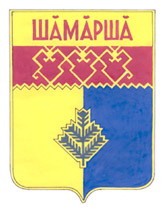     Чепкас-Никольского        сельского поселения  Газета органов местного самоуправления  Чепкас -  Никольского сельского поселенияИздается с 2 апреля .О внесении изменений в постановление администрации Чепкас-Никольского сельского поселения Шемуршинского района Чувашской Республики от 23.12.2020г. № 60Учредитель: администрация Чепкас-Никольского сельского поселения Шемуршинского района  Чувашской РеспубликиАдрес:429173, Чувашская Республика,с.Чепкас-Никольское,ул.Чапаева, д.24. Электронная версия на сайте администрации Чепкас-Никольского сельского поселения: htt://qov.cap.ru/main.asp govid=504Главный редактор   С.П.ТуктароваРаспространяется на территории Чепкас -Никольского сельского поселения.БЕСПЛАТНО.Тираж 20  экз.